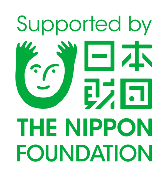 中日笹川医学奖学金项目第44期申 请 须 知(攻读博士学位型)1)请对照以下1～9项 “必须提交文件”，备齐所有文件后，方可提交。如有疑问，请及时咨询。2)除健康诊断书以外的表格全部使用电脑填写，不可手写(签名除外)。3)使用指定的语言在相应的栏目内填写，不得将内容填写到表格之外。4)必须提交的所有文件请使用A4纸，单面打印或复印，复印内容要清晰。5)申请表等表格请打印清晰，保持页面垂直没有歪扭。6)为了方便评委打印扫描，所有资料切勿装订！1．中日笹川医学奖学金项目（攻读博士型）申请表  …………………………………… 　  2份2．中华人民共和国身份证(复印件正反两面)  ……………………………………………　　 2份3．医师(口腔医师)、护士等执业资格证书(复印件)  …………………………………… 　　2份4．中国所属单位出具的在职证明书(盖章的原件)　 ………………………………………　　2份现在所属单位负责人签发的在职证明书原件。证明内容：姓名、性别、出生年月日和籍贯、毕业时间和毕业院校及专业、现工作单位及部属、职业、职称和职务，并统一要求盖人事部门公章。证明书落款处标明出具日期。5．最高学历毕业证书以及学位证书、成绩单(复印件) ……………………………………   2份1)最高学历毕业证书以及学位证书，写有本人姓名的所有成绩单的复印件各2份，不包括修结业证书、进修成绩单。2)若校名与证书(证明书)的校名不符时，请提供该大学出具的“校名变更证明” (原件)。3)只提交学位证书者，需颁发学位证书的大学等机关开具未交付毕业证书的理由书(原件)。4)毕业证等证书上记载的姓名、出生年月日等信息与身份证不同时，需毕业学校出具姓名、出生年月日笔误证明书(原件)。6．近5年内发表的英文论文 (复印件)  …………………………………………………     2份7．外语考试成绩证明(复印件)  …………………………………………………………      2份提交下列任何一种考试成绩。■英语・TOEFL-iBT考试或者TOEFL-PBT考试(有效期内，有效期为2年)・雅思考试（IELTS - International English Language Testing System， 国际英语语言测试系统）(有效期内，有效期为2年)■日语・日语能力测试(日本国际教育支援协会或国际交流基金会实施)8．照片　    ……………………………………………………………………………………   4张长4cm×宽3cm，2021年3月以后拍摄的免冠、正面、上半身无背景彩照，2份申请书上各贴1张，还需相同照片2张（照片背面用中文写好申请人姓名），共计需4张，请注意保持照片清洁。9. 笹川医学奖学金项目推荐表   …………………………………………………………    1份1．个人信息★填写语言∶中文(简体字)1)姓名、性别、出生年月日必须与“身份证”的内容一致。2)〈籍贯〉只填写省、直辖市、自治区一级。2．所属单位★填写语言：中文(简体字)1)〈所属单位名称〉要填写正式名称，并与在职证明书一致。2)〈职称〉按中国政府指定的职称标准规定填写，并与在职证明书一致。如：副主任医师、助理研究员、主管药师等。3)〈地址〉一定要写清楚邮政编码、省、市、区、街道及门牌号码。3．家庭住址★填写语言：中文(简体字)1)一定要写清楚邮政编码、省、市、区、街道及门牌号码。4．学历★填写语言：中文(简体字)1)要填写中国现行学制的大学开始的所有正规教育学历（不包括进修学历）。2)学校名称、专业名称、入学日期、毕业日期按照毕业证书上的内容填写。3)不予以承认∶2021年7月1日尚未取得毕业证书或学位证书的学历。5．工作履历★填写语言：中文(简体字)1)按历年顺序填写工作履历。2)工作履历都必须填写〈所在单位名称〉、〈科室〉、〈职称〉。6．出国经历★填写语言：中文(简体字)请如实填写包括日本在内的出国经历（近5年内）。7．外语能力★填写语言：中文(简体字)1)国际日语能力测试(日本组织实施)成绩合格的，或有有效期内的IELTS,TOEFL成绩的人员，要填写取得成绩的日期、等级以及成绩。8．其他奖学金申请情况★填写语言：中文(简体字)1)如有正在申请或预计申请的奖学金，请填写申请期间、奖学金名称以及课题。没有申请的，请选择“无”。2)如有在日本接受奖学金的经历，请填写接受期间、奖学金名称以及课题。没有接受经历的，请选择“无”。9．在中国进行的研究·临床内容★填写语言：〈提交日方用〉＝“日语”或“英语”、〈提交中方用〉＝“中文(简体字)”1)目前在中国从事的研究和临床内容等，要尽量具体、详细地填写。10．计划在日本攻读学位的内容★填写语言：〈提交日方用〉＝“日语”或“英语”、〈提交中方用〉＝“中文(简体字)”1)按照自己的攻读方向自行联系日本的大学或科研单位。2)需在申请书上填写前往并已得到日方导师同意的研究单位名称、部门名称、日方导师姓名及职务。3)请填写在日本攻读学位的研究课题。4)请尽可能具体、详细地填写到日本攻读博士学位的内容5)提交申请书后，不得变更已经申请的研究单位。■在与日方导师联系的过程中的注意事宜∶1)除了向日方导师介绍自己的简历外，还请介绍自己的研究业绩及希望在日本攻读学位的方向，必要时请附上相关资料，以便日方导师对自己有一个具体了解。2)请明确告知日方导师，自己目前还只是该项目的候选人，尚未取得正式的奖学金获得者资格。3)关于“中日笹川医学奖学金项目”的内容，请参考《国家卫生健康委办公厅关于开展第44期笹川医学奖学金项目选拔工作的通知》，正确理解其内容，并准确告知日方导师。4)“中日笹川医学奖学金项目”的英文名称如下:China-Japan Sasakawa Medical Fellowship11.执笔论文★填写语言：论文原文语言1)论文题目、登载的杂志名请按照原文语言填写。2)共同执笔的论文请填写第一至第二作者及通讯作者的姓名。3)在提交的论文前面将“□”选成“■”。4)填写发表论文的影响因子。※　如果没有发表过英文论文，请提供中文论文摘要的英文翻译件及中文论文全文。保证以上申请表中所填写的内容真实、可靠、无虚报，申请者请签名12.健康诊断书的填写方法1)使用英语或中文填写。2)诊断书由申请人以外的具有医师资格的医师经过诊断后填写。3)未写医院名称、医师名称、未盖公章以及被认定由申请者本人填写的诊断书视为无效。13.同意接收函的获得方法1)为取得同意接收函，请将填写完整的申请书（附件3）发给日方指导老师。2)同意接收函中“一、个人信息”栏由申请人填写。3)同意接收函的“二、接收同意书”必须请日方教授在确认申请表（附件3）后，由教授本人填写并签名。而后将扫描的PDF彩色版同意接收函通过电子邮件发回申请人。4)接收同意书如没有在申请表已读确认栏中打勾，该同意书视作无效。5)攻读博士的种类，务必请日方教授和学校确认核实后准确选择。14.项目推荐表（右下方）主管部门意见1)省级卫健委。2)部级单位及部级院校人事部门。全部申请资料请于2021年8月31日之前发送至下列地址。（以邮戳日期为准）笹川医学奖学金项目办公室1)联系人　　吴久利     2)地址　　邮政编码100082北京市西直门北大街联慧路101号西晴公寓C座0248室3)电话　　010-62256266   手机：159012080674)传真　　010-622562665)E-mail　　sc1000@vip.163.com　  填写申请表前，请务必仔细阅读本须知。　　申请人须尊重此项目的精神，按要求认真仔细填写。申请表及提交的相关资料是评选的重要依据，请简明厄要、精准地表述。出现错别字、内容敷衍了事或罗唆冗长等将有可能被视为缺乏能力。　　申请内容不详实、填写有遗漏、提交资料不全的均视为无效申请，不予受理。提交申请资料注意事项必须提交资料申请书的填写方法咨询及招生管理